Сумська міська радаВиконавчий комітетРІШЕННЯВідповідно до статті 252 Сімейного кодексу України, пункту 26 постанови Кабінету Міністрів України від 16.03.2017 р. № 148 «Деякі питання здійснення патронату над дитиною», враховуючи рішення виконавчого комітету Сумської міської ради від 28.07.2020 № 392 «Про влаштування у сім’ю патронатного вихователя ОСОБА 1 малолітньої дитини ОСОБА 2», від 26.10.2020 № 530 «Про продовження строку перебування малолітньої дитини ОСОБА 2 у сім’ї патронатного вихователя ОСОБА 1», висновок міждисциплінарної команди             від 11.11.2020 року № 1930/27.1-25, рішення комісії з питань захисту прав дитини від 11.11.2020 року, протокол № 16, керуючись підпунктом 7 пункту «б» статті 32, підпунктом 2 пункту «б» частини першої статті 34, частиною першою статті 52 Закону України «Про місцеве самоврядування в Україні», виконавчий комітет Сумської міської радиВИРІШИВ:1.	Вивести із сім’ї патронатного вихователя ОСОБА 1, ДАТА 1, який проживає за адресою: АДРЕСА 1, малолітню дитину ОСОБА 2, ДАТА 2, у зв’язку із поверненням дитини до батьків (матері) внаслідок мінімізації складних життєвих обставин дитиною та її сім’єю.2.	Припинити з 01.12.2020 року дію договору від 03.08.2020 р.                  № 311/27-20 про влаштування малолітньої дитини ОСОБА 2 у сім’ю патронатного вихователя ОСОБА 1.3. 	Сумському міському центру соціальних служб для сім’ї, дітей та молоді (Вертель М.Ю.) продовжити соціальний супровід родини ОСОБА 3.4. Визнати такими, що втратили чинність:4.1. Рішення виконавчого комітету Сумської міської ради від 28.07.2020    № 392 «Про влаштування у сім’ю патронатного вихователя ОСОБА 1 малолітньої дитини ОСОБА 2».4.2. Рішення виконавчого комітету Сумської міської ради від 26.10.2020    № 530 «Про продовження строку перебування малолітньої дитини ОСОБА 2 у сім’ї патронатного вихователя ОСОБА 1».Міський голова                                                                                   О.М. ЛисенкоПодопригора 70-19-15Надіслати: Подопригорі В.В. - 3 екз., Вертель М.Ю., Масік Т.О., Чумаченко О.Ю.,            Заровному М.П.  – по 1 екз.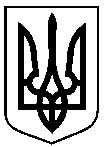 від 04.12.2020  № 555Про вибуття малолітньої дитини ОСОБА 1 із сім’ї патронатного вихователя ОСОБА 2